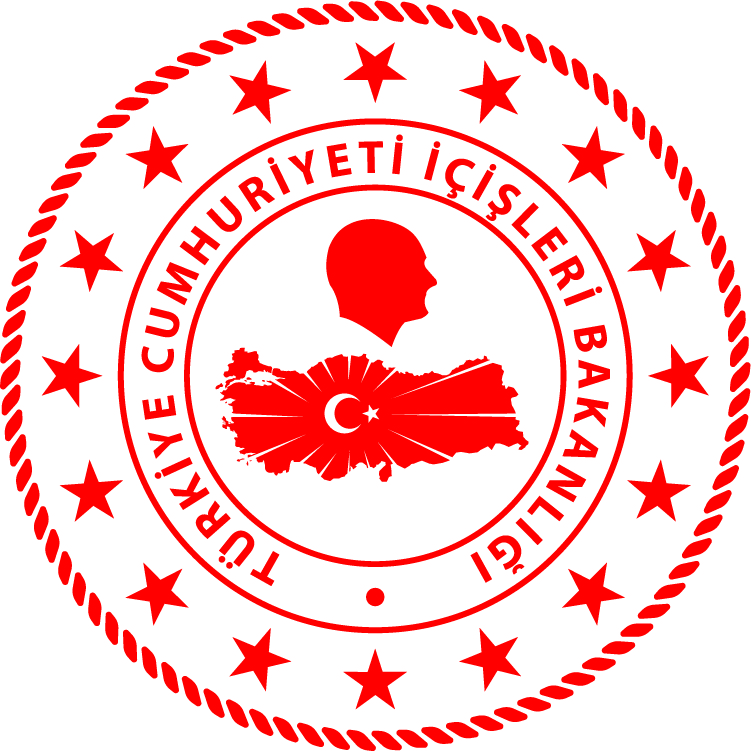 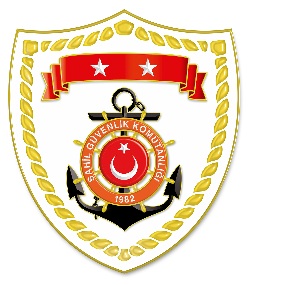 Ege BölgesiAkdeniz BölgesiS.
NoTARİHMEVKİ VE ZAMANKURTARILAN SAYISIKURTARILAN/YEDEKLENEN TEKNE/LASTİK BOT SAYISIAÇIKLAMA125 Kasım 2020AYDIN/Kuşadası01.0027-Dipburun bölgesinde karadan ulaşım olmayan bir mevkiide Yunanistan unsurları tarafından Türk Karasularına geri itilen ve kendi imkanlarıyla karaya çıkarak mahsur kalan 27 düzensiz göçmen kurtarılmıştır.S.
NoTARİHMEVKİ VE ZAMANKURTARILAN SAYISIKURTARILAN/YEDEKLENEN TEKNE SAYISIAÇIKLAMA125 Kasım 2020MERSİN/Anamur02.0119(Düzensiz Göçmen)2 (Göçmen Kaçakçısı Şüphelisi)-Yakacık açıklarında yakıtının bitmesi nedeniyle sürüklenen fiber tekne içerisindeki 19 düzensiz göçmen kurtarılmış ve 2 göçmen kaçakçısı şüphelisi yakalanmıştır.